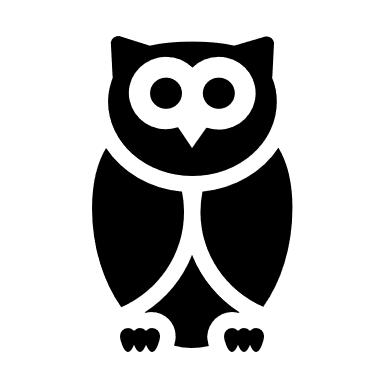 Writing GenresWriting GenresWriting GenresWriting GenresWriting GenresStoryPoetryNon-chronologicalNon-chronologicalNewspaper reportsLetters / DiaryPlay ScriptsRecountPersuasiveExplanationBiographyAutobiography